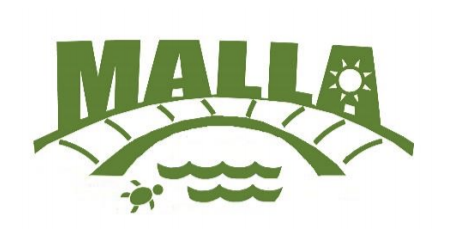 2022 Vice-President (Ardoch Lake) Annual Report by Ruth CooperIt continued to be challenging this last year (2021-2022) with our MALLA organization without a President. We had a few phone or in-person meetings last year (2021-22) regarding the executive and Stewardship Committee. I jointly represented MALLA (with Brenda), at the North Frontenac Lakes Alliance Association meeting by teleconference. NFLAA continues to be an important conduit for lakes associations to share lake stewardship education, help remedy common problems, share resources and a common voice for lake concerns in the Township.A discussion this year was Cottage short-term Rentals and continual change-over of partying in some rentals. Both these and Septic Inspection suggested recommendations has been presented to the Township Council and the township is considering some changes. The upcoming NFLAA 2022 meeting will be a hybrid with in-person and teleconferencing options.Invasive species, such as Eurasian Water Milfoil (EWM) and Phragmites are on-going concerns on our lake. Right now, the best options we have for EWM is to have landowners try to contain it around their dock property and to ensure that it does not get spread by boat props. Education is our best tool. We had three very successful phragmites-pulling sessions last summer (2021) and managed to remove several dozens of bags of it from the shoreline areas. All the volunteer help from both lakes was much appreciated! This reed overtakes and eliminates native vegetation that it vital to wildlife. With successive cutting for a few continuous years, we can drown the reed out and eradicate it. This can be a good news story!I will continue to encourage members on our lake to look into helping out on our Lake Association. Hopefully it will be a bit more active this summer, as pandemic restrictions ease up a bit. Please continue to help us welcome newcomers to the lake and encourage them to be part of our organization. Every member helps us keep our lakes clean and enjoyable for all! Thank you for being a member!Ruth Cooper